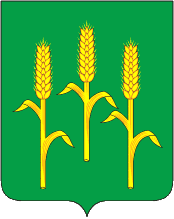 АДМИНИСТРАЦИЯсельского поселения «Село Гаврики» Мещовского района Калужской области ПОСТАНОВЛЕНИЕ18 апреля 2016 года					          		          	       № 34О внесении изменений в постановлениеот 22.01.2016г.  № 4 «О начальной цене предмета аукциона по продаже земельного участка или права на заключение договора аренды земельного участка»	Руководствуясь ст. 43 Федерального Закона №131-ФЗ «Об общих принципах организации местного самоуправления в Российской Федерации», администрация СП «Село Гаврики»»,ПОСТАНОВЛЯЕТ:Внести следующие изменения в постановление от 22 января 2016года №4 «О начальной цене предмета аукциона по продаже земельного участка или права на заключение договора аренды земельного участка» 1. Пункт 1 изложить в следующей редакции: 1. Установить, что:- начальной ценой предмета аукциона по продаже земельного участка, находящегося в собственности сельского поселения «Село Гаврики», является кадастровая стоимость такого земельного участка, при условии, что результаты государственной кадастровой оценки утверждены не ранее чем за пять лет до даты принятия решения о проведении аукциона.- начальная цена предмета аукциона на право заключения договора аренды земельного участка, находящегося в собственности сельского поселения «Село Гаврики», устанавливается в размере 1,6 процентов кадастровой стоимости такого земельного участка, при условии, что результаты государственной кадастровой оценки утверждены не ранее чем за пять лет до даты принятия решения о проведении аукциона, за исключением случаев, установленных пунктом 15 статьи 39.11 Земельного кодекса Российской Федерации.2. Пункт 3 признать утратившим силу. 3. Настоящее постановление вступает в силу с момента его подписания.Глава администрации								Л.Н. Ламонова